KАРАР	                                                                    ПОСТАНОВЛЕНИЕ08 июнь 2017 йыл                                 №50                              08 июня 2017 годаО признании утратившим силу постановление главы администрацииСельского поселения Большешадинский сельсовет муниципального района Мишкинский район Республики Башкортостан № 10 от 02.04.2013 года«Об определении границ прилегающих территорий к организациям и (или)объектам, на которых не допускается розничная продажа алкогольной продукции на территории сельского поселения Большешадинский сельсовет муниципального района Мишкинский район Республики Башкортостан»          В соответствии с требованиями ст.ст. 2,3 Федерального закона от 24.06.1999г. № 120-ФЗ «Об основах системы профилактики безнадзорности и правонарушений несовершеннолетних», ст. 7 ч.1 Федерального закона от 22.11.1995г. № 171-ФЗ «О государственном регулировании производства и оборота этилового спирта, алкогольной и спиртосодержащей продукции и об ограничении потребления (распития) алкогольной продукции», ст. 16 ч.8 Федерального закона от 03.07.2016г. № 261-ФЗ «О внесении изменений в Федеральный закон «О государственном регулировании производства и оборота этилового спирта, алкогольной и спиртосодержащей продукции и об ограничении потребления (распития) алкогольной продукции» и отдельные законодательные акты Российской Федерации» и протеста Прокуратуры Мишкинского района № 77-2017 от 23.05.2017г., администрация сельского поселения Большешадинский сельсовет муниципального района Мишкинский район Республики Башкортостан п о с т а н о в л я е т:Считать утратившим силу Постановление № 10 от 02.04.2013 года «Об определении границ прилегающих территорий к организациям и (или) объектам, на которых не допускается розничная продажа алкогольной продукции на территории сельского поселения Большешадинский сельсовет муниципального района Мишкинский район Республики Башкортостан».Обнародовать настоящее Постановление на информационном стенде в здании Администрации Сельского поселения Большешадинский сельсовет по адресу: д.Большие Шады, ул.Али Карная д.7 и на официальном сайте  сельского поселения в сети интернет shadu.mishkan.ru.Контроль исполнения настоящего Постановления оставляю за собой.Глава сельского поселения                                      Ф.Ф.Ахметшин.   БАШКОРТОСТАН РЕСПУБЛИКАһЫ МИШКӘ РАЙОНЫМУНИЦИПАЛЬ РАЙОНЫНЫҢОЛО ШАҘЫ АУЫЛ СОВЕТЫАУЫЛ БИЛӘМӘҺЕХАКИМИӘТЕ452345 Оло Шаҙы ауылы,Али Карнай урамы,7Тел: 2-33-40,2-33-31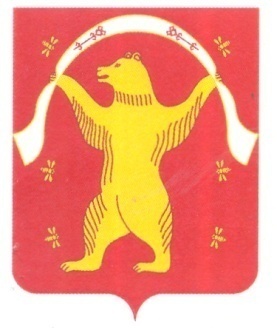 РЕСПУБЛИКА БАШКОРТОСТАН АДМИНИСТРАЦИЯСЕЛЬСКОГО ПОСЕЛЕНИЯБОЛЬШЕШАДИНСКИЙ СЕЛЬСОВЕТМУНИЦИПАЛЬНОГО РАЙОНАМИШКИНСКИЙ РАЙОН452345 д.Большие Шады,улица Али Карная,7Тел:2-33-40,2-33-31